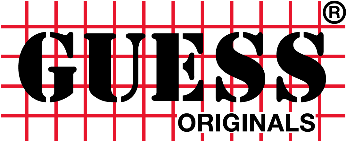 Kolekcja GUESS Originals i GUESS Originals Kit Program na jesień 2021Los Angeles, Kalifornia — GUESS Originals powraca z najnowszą odsłoną kolekcji na jesień i zaktualizowaną linią klasyków w ramach GUESS Originals Kit Program. To tworzona z materiałów najwyższej jakości, sezonowo odświeżana gama ponadczasowych ubrań dla kobiet i mężczyzn. Kolekcja GUESS Originals i linia Kit Program to także najbardziej nowoczesne projekty dżinsów. Jesienne nowości są dostępne w wybranych sklepach GUESS i na guessoriginals.com.Kolekcja GUESS OriginalsSezonowa kolekcja GUESS Originals inspirowana jest powrotem do szkoły. Zadaniem projektantów było stworzenie wyrafinowanego stylu, który oddaje hołd klasycznym strojom z kampusu. Wykorzystując autentyczne projekty GUESS z lat dziewięćdziesiątych, GUESS Originals to kapsułowa kolekcja bogata w kardigany, koledżowe kurtki i bluzy, pełne sportowych detali. Na ubraniach pojawiają się także klasyczne uniwersyteckie nadruki, detale i wzory, a także różne techniki, w tym literowe naszywki. Wspólnie tworzą nowoczesny szkolny klimat, który pozwoli każdemu wyrazić swój styl. GUESS Originals Kit ProgramKolekcja Kit Program składa się z codziennych, niezbędnych elementów garderoby. To projekty znane i lubiane z poprzednich kolekcji, ale odświeżone dzięki sezonowym kolorom. Każdy model w ramach kolekcji GUESS Originals dopełnia stylem projekty oferowane w ramach Kit Program. Ofertę uzupełnia denim jakości premium i projekty inspirowane archiwami marki. Asortyment spodni Kit Program to przede wszystkim spodnie cargo z lekkiego diagonalu, lekkie dzianinowe chinosy w odcieniu khaki, dżinsy w odcieniach od jasnego po ciemne oraz spodnie w stolarskim stylu, które stały się unikatem każdej z kolekcji. W skład linii wchodzą również męskie batystowe koszule i T-shirty z kieszonką. Damska kolekcja obejmuje różnorodne prążkowane podkoszulki, body, szorty do połowy uda oraz jasną i ciemną kurtkę z denimu stonewash. Wsród męskich projektów znalazły się bluzy z okrągłym dekoltem z lekkiej bawełny frotte, a także oddychające bluzy z kapturem i szorty, stworzone do noszenia przez cały rok. Elementy kolekcji GUESS Originals i GUESS Originals Kit Program, w tym topy, spodnie, sukienki, nakrycia głowy i ubrania z denimu, są dostępne w cenach od 69 do 1 329 zł. Zdjęcia produktowe damskie: link Zdjęcia produktowe męskie: link Zdjęcia z kampanii: link Aby uzyskać więcej informacji, prosimy o kontakt:Magdalena Juda, magdalena@pretaporter-pr.com, 791 404 455Petra Kosorić – Kiełczewska, Petra@pretaporter-pr.com, +48 662 033 133Aleksandra Szerszeń, Aleksandra.szerszen@guess.eu, +48 573 425 278GUESS? Inc.Założona w 1981 roku firma GUESS rozpoczęła swoją działalność jako marka produkująca dżinsy i od tego czasu z powodzeniem stała się globalną marką z segmentu lifestyle. Obecnie spółka Guess? Inc. projektuje, sprzedaje, dystrybuuje i licencjonuje kolekcje mody, dżinsów, torebek, zegarków, okularów, butów i innych produktów. Produkty Guess? dystrybuowane są przez sklepy firmowe oraz najlepsze domy towarowe i salony multibrandowe na świecie. Według danych z 1 maja 2021 roku spółka zarządza 1,041 sklepami własnymi w Ameryce Północnej i Południowej, Europie oraz Azji. Partnerzy i dystrybutorzy spółki operują dodatkowo 539 punktami. Wspólnie prowadzą działalność w około stu krajach. Więcej informacji o firmie jest dostępnych na stronie www.guess.com.GUESS OriginalsNapędzana historią, doskonalona przyszłością. GUESS Originals to linia inspirowana dziedzictwem marki, przeniesionym w świat współczesnych fasonów i materiałów. Z myślą o nowej bazie konsumentów powstają kolekcje, którym towarzyszą wyjątkowe doświadczenia, wspierające strategicznych partnerów detalicznych.